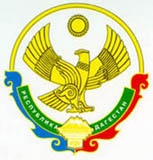 ГОСУДАРСТВЕННОЕ КАЗЕННОЕ ОБЩЕОБРАЗОВАТЕЛЬНОЕ  УЧРЕЖДЕНИЕ РЕСПУБЛИКИ ДАГЕСТАН «ДЖУРМУТСКАЯ  СРЕДНЯЯ ОБЩЕОБРАЗОВАТЕЛЬНАЯ ШКОЛАТЛЯРАТИНСКОГО РАЙОНА» РД,  п/о Туршунай, с. Джурмут, тел. 8(967) 939 -00-20, E-mail: dzhurmut@mail.ruПРИКАЗ  от «13» мая 2020 г.                                                                                    №74 «О порядке окончания 2019/2020 учебного года»  «На основании статьи 28 Федерального закона от 29.12.2012 № 273-ФЗ «Об образовании в Российской Федерации», письма Министерства просвещения России от 08.04.2020 № ГД-161/04, календарного учебного графика на 2019-2020 учебный год, в связи с распространением новой коронавирусной инфекции (COVID-19),   Методического письма Министерства образования и науки Республики Дагестан от 31.03.2020 №04-05/,  Приказ №924-05/20 от 06 апреля 2020 г. «Об организации деятельности образовательных организаций в условиях режима повышенной готовности», на основании приказа Минобрнауки России от 30.08.2013г. № 1015 «Об утверждении Порядка организации и осуществления образовательной деятельности по основным общеобразовательным программам - образовательным программам начального общего, основного общего и среднего общего образования»,  в целях организованного завершения 2019-2020 учебного года в ОУ в условиях обеспечения санитарно-эпидемиологического благополучия населения в связи с распространением новой коронавирусной инфекции (COVID-19) Приказываю: 1. Внести изменения в Календарный учебный график на 2019 - 2020 учебный год: 1.1. определить дату окончания 2019 - 2020 учебного года: -для обучающихся 1 – 8,9 классов - 23 мая 2020 года; -для обучающихся 10 класса - 29 мая 2020 года;1.2. Продолжить до окончания 2019 - 2020 учебного года реализацию основных образовательных программ с применением электронного обучения и дистанционных образовательных технологий, посредством освоения образовательных программ на основе индивидуальных учебных планов, в режиме нахождения педагогов в условиях домашней самоизоляции. 2. Внести изменения в Основные образовательные программы по каждому уровню общего образования. 3. Внести корректировки в рабочие программы по предметам, в части установленных сроков и форм промежуточной аттестации обучающихся. 4. Провести промежуточную аттестацию за  учебный год, в соответствии с Положением о порядке проведения текущего контроля и промежуточной аттестации обучающихся 1-10 классов, реализуемым с использованием электронного обучения, дистанционных образовательных технологий, утверждённого приказом по ОУ  от 17.04.2020г: -для обучающихся 1 - 8 классов с 25.04.2020г. по 22.05.2020г.; -для обучающихся 9-10 классов с 25.04.2020г. по 22.05.2020г.;  5. Зам директора , ответственному за организацию УВР обеспечить: 5.1 организованное окончание 2019/2020 учебного года в соответствии с утверждённым годовым календарным учебным графиком и расписанием государственной итоговой аттестации по образовательным программам основного общего образования, среднего общего образования; 5.2.  обеспечить в установленные сроки условия для проведения государственной итоговой аттестации по образовательным программам основного общего образования, организованное участие выпускников 9-го класса в основном государственном экзамене. 6. Классным воспитателям довести до сведения обучающихся 10 класса и родителей о переносе сроков проведения учебных сборов для юношей на 2020 - 2021 учебный год. -организовать с 18.05.2020г. индивидуальную помощь обучающимся, испытывающим затруднения в освоении учебных программ, воспитательные мероприятия, дополнительные общеразвивающие программы, а также психолого-педагогическую, методическую и консультативную помощь родителям (законным представителям) обучающихся с учётом занятости педагогов в процедурах ГИА, организации летней оздоровительной кампании и графика отпусков. -организовать с 13.05.2020г. в дистанционном формате проведение онлайн-консультаций для обучающихся 9 класса по подготовке к ГИА; - в срок до 22.05.2020г. провести целевые инструктажи с обучающимися по Т. Б. на время летних каникул в дистанционном режиме; -обеспечить доведение до обучающихся, их родителей (законных представителей) решение педагогического совета о переводе обучающихся в следующий класс, допуске обучающихся к государственной итоговой аттестации любым доступным способом.7. Организовать в дистанционном формате проведение педагогического совета о переводе обучающихся в следующий класс, допуске обучающихся к государственной итоговой аттестации 23.05.2020г.;8. Контроль за исполнением приказа оставляю за собойДиректор школы __________________ Омаров П.М.